woensdag 24 mei 2023    	42e Avondvierdaagse Vianen                          	10 kmStart vanaf 18:00 uur			Basisschool C.B.S. De Rank, ’t Wed 14, Vianen l.a. = linksaf          			             	Houd u zich aan de verkeersregels r.a. = rechtsaf                                           		Wandel zoveel mogelijk op het voetpad r.d. = rechtdoor                                                	Volg de aanwijzingen van vrijwilligers op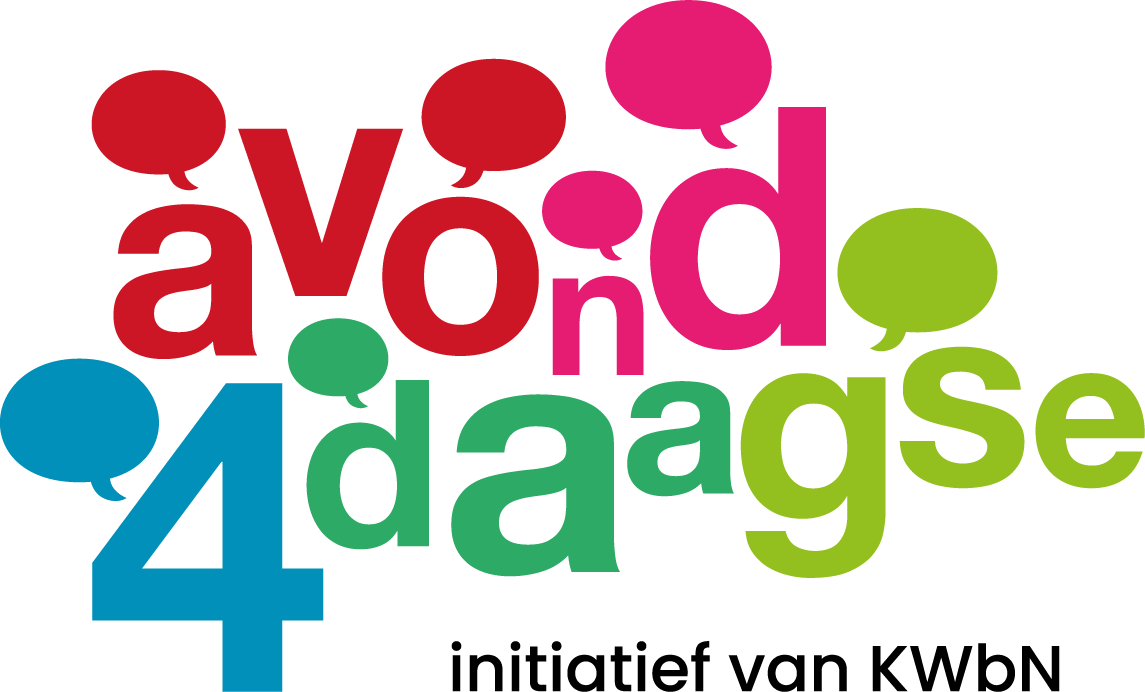 Vanaf Startterrein naar winkelcentrum De Lijnbaanl.a.richting PanovenOp parkeerplaats links aanhoudenl.a.Panovenl.a.Lijnbaanr.d.langs het kanaal lopenOversteken bij verkeersregelaarsr.a.Kanaalwegr.d.Buitenlandpoortr.d.viaduct onderdoorl.a.Beukenlaantjel.a.Wilhelminastraatr.a.Don Velascodreefr.d.WilhelminastraatOversteken bij verkeersregelaars.r.a.M.C. van Hallstraatl.a.onder tunnel doorl.a.van den BrinkstraatVolg aanwijzingen verkeersregelaars op. r.d.van den Brinkstraat volgendna de tunnelr.a.M.E. Hartmanstraatl.a.wandelpad Viaanse BosOversteken bij verkeersregelaarsaan het eind van het Viaanse Bosr.a.Hogelandsewegl.a.Wandelpad langs de Zederik volgenl.a.Cambierstraatr.a.Amaliastein weg volgen tot nr. 82r.a.Stammershoefstraat tot eind uitlopen.r.a.Joke Smitlaan tot eind van de straatl.a.Hogelandseweg tot eind uitlopen.r.a.brug over de Zederik nemenl.a.fietspad volgen langs kanaalweg tot eind.l.a.Vijverlustl.a.richting oversteekplaatsl.a.Lexmondse straatwegOversteken bij verkeersregelaarsOversteken bij verkeersregelaarsl.a.Aimé Bonnastraatl.a.Bentz Bergr.a.wandelpaadje naar startterreinr.d.Bentz Bergr.a.2e fietspad richting MonnikenhofEinde van 3e dag van avondvierdaagse 2023.r.d.Beltmolen volgenl.a.fietspad op, richting de Helsdingse achterwegStichting Avondvierdaagse Vianen danktOversteken bij verkeersregelaarsalle vrijwilligers en sponsors die dezer.d.Rietkamp Avondvierdaagse mogelijk hebben gemaakt:l.a.GroenekadeEchte Bakker Steehouderr.a.richting de LoochAlbert Heijn, Vianenl.a.de Looch  (tussen hekken door)Plus, Hoef en Haagr.a.na parkeerplaats richting DominicushofCOOP, Vianenr.d.op de DominicushofHoreca Voorstraat Vianenl.a.Dominicushof Dichtbij Kinderopvangr.a.AugustinushofServeroOversteken bij verkeersregelaarsApril Makelaarsr.a.fietspad LangewegKwalitariar.d.fietspad Langeweg tot eind volgen.UnicumVia Zien & Horen